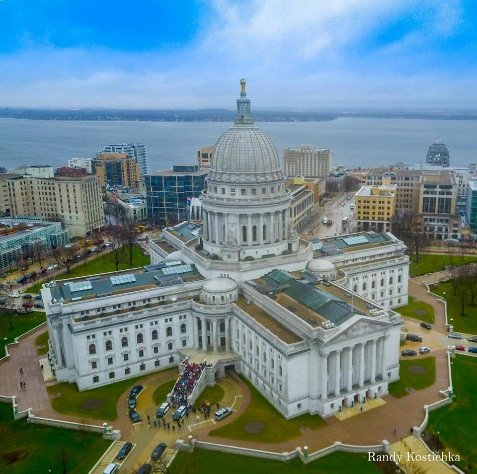 March 26th 2019WISDOM’s Madison Action Day                                                                        A day of collective action with leaders across Wisconsin in                                                                           our state capitol.                                                                                 Join leaders from all parts of Wisconsin who are meeting at the Masonic Temple in Madison for a day of action and movement-building.  Madison Action Day is an event that happens every two years leading up to the budget session so we can get our issues on the minds of legislators while they are making their budget decisions.  It is a culmination of what WISDOM and its affiliates are about!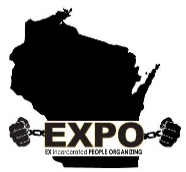 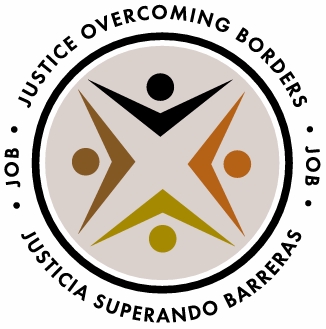 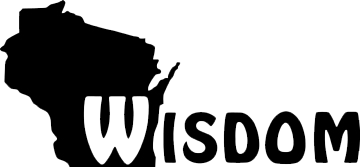 MadisonMasonic Temple8:30 – 4:00Agenda:Plenary – “Acting out Our Values”Lunch – with members of JOBAction – to be announcedMeeting with legislators –To find your legislators, go to: My Vote – select: My Elected Officials – enter your address.Group Picture – front of the Capitol               ______   COST:  $25  /  Students $15       (Scholarships available upon request)                          ____________            Bus:  Leaves 7:00 a.m.                  Returns 5:30 p.m.              at old Elder Beer-     -     -     -     -     -     -     -     -     -     -     -     -     -    -     -     -     -     -     -     -     Madison Action Day 2019 Registration FormJOB is excited for you to join us for Madison Action Day 2019. The $25 registration fee includes the bus ride to Madison, breakfast, plenary session, materials, and a box lunch.  If you can’t attend but would like to support this event, please consider making a donation for a scholarship.Send completed form and fee to:JOB, P.O. Box 1353, Beloit, WI  53512-1353or give it to any member of JOBSign me up for Madison Action Day! Name: _________________________________________________________________________________ Address: _________________________________________  City, ZIP: ___________________________ Phone: __________________________ Email: _______________________________________________ Registration fee is attached: ______$25 full fee * $ ______donation toward scholarships PLEASE REGISTER BEFORE MARCH 13